K3 – DKKDěkuji všem za krásné alfaboxy, podle rychlosti dodání soudím, že vás to možná i trochu bavilo.Nyní pro změnu zasílám křížovku, vytvořenou opět na téma pojmů z DKK. Můžete si ji vyplnit A na oplátku vytvořte křížovku také a to vždy na jedno (jakékoliv téma) maturitních otázek. Vyberte si prostě, jestli chcete antiku, nebo středověk, nebo renesanci, nebo baroko, nebo od národního obrození k roku 1848 nebo od roku 1848 do první světové války. Tak aby tam byly vždy pojmy jenom z toho jednoho okruhu. Využijeme to příští rok při opakování k maturitě. Máte na to zase 14 dní. Vymyslete, co chcete, aby vám vyšlo v tajence, nějaký pojem nebo něčí jméno a kolem toho vytvořte otázky, které budou rovněž složeny ze slov, která jsou předmětem toho jednoho okruhu, který si vyberete. Tak snad jsem to vysvětlila dostatečně jasně, kdyby ne, napište  Děkuji.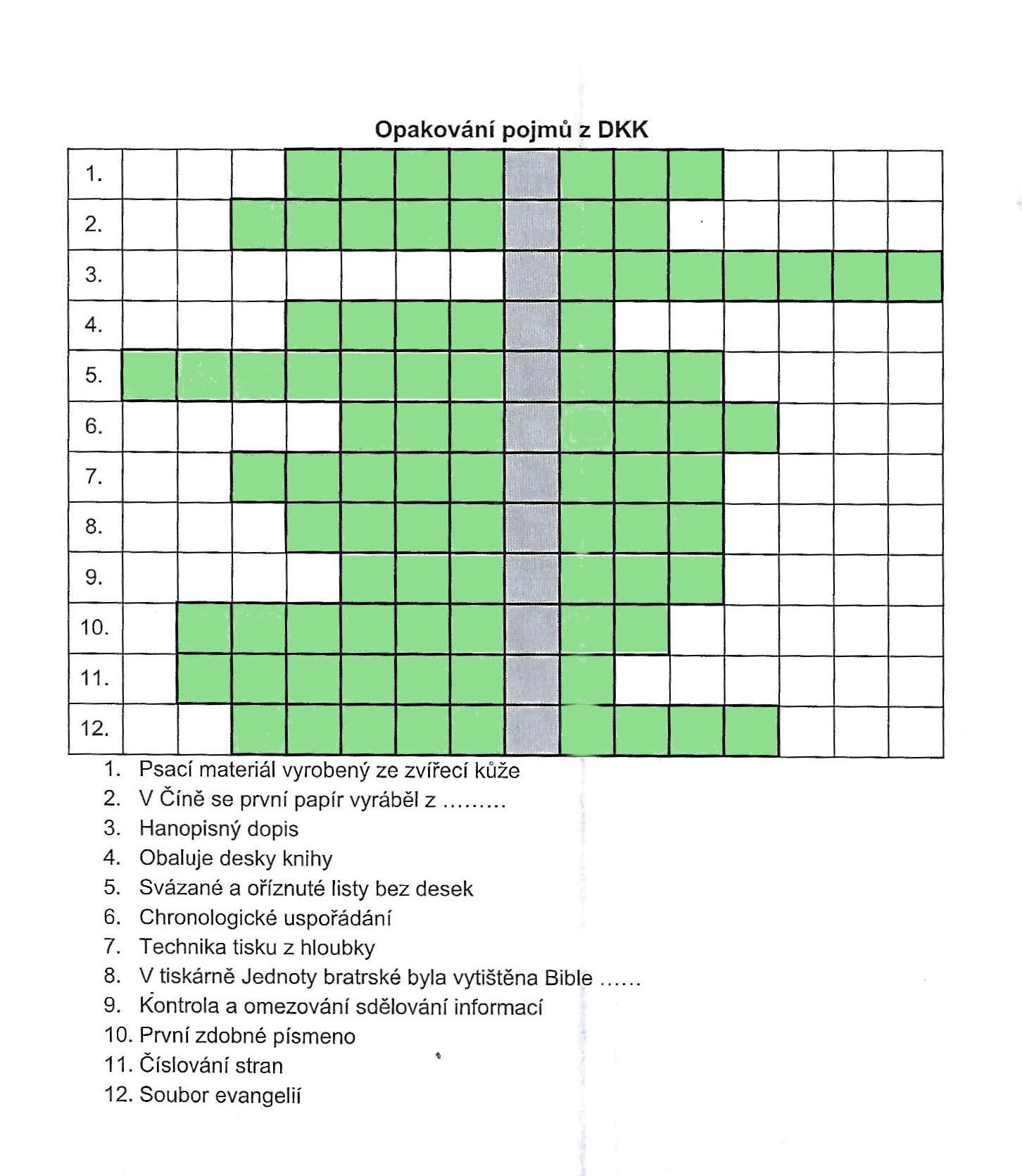 